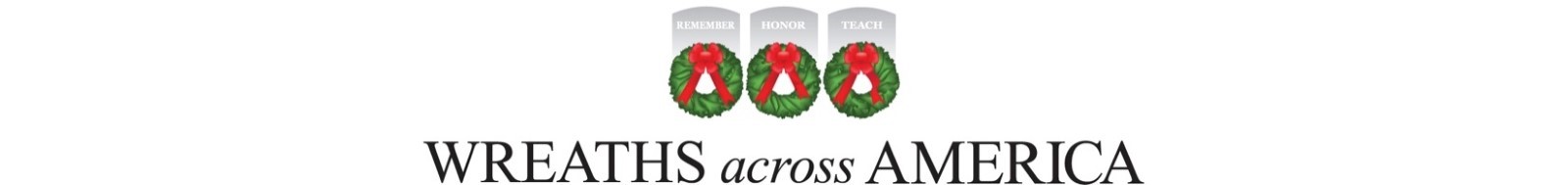 2023 Wreath Sponsorships Tally Sheet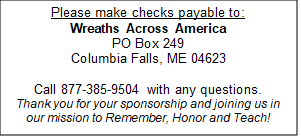 A Tally Sheet should be included in the envelope with each batch of checks and Sponsorship Order Forms. For checks split between multiple groups and/or locations, list the IDs and dollar amounts for each.Keep a copy of the Tally Sheet for your records, do not make copies of Sponsor checks.DATE MAILEDMAILED-BY NAMEEMAIL ADDRESSPHONE #TOTAL # CHECKSTOTAL $ AMOUNTCHECK #CHECK DATESPONSOR NAME FOR DISPLAYIf different than name on check.GROUP ID(s)EMAIL ADDRESSLOCATION ID(s)PHONE #DOLLAR AMOUNTS(s)MAILING ADDRESSCHECK #CHECK DATESPONSOR NAME FOR DISPLAYIf different than name on check.GROUP ID(s)EMAIL ADDRESSLOCATION ID(s)PHONE #DOLLAR AMOUNTS(s)MAILING ADDRESSCHECK #CHECK DATESPONSOR NAME FOR DISPLAYIf different than name on check.GROUP ID(s)EMAIL ADDRESSLOCATION ID(s)PHONE #DOLLAR AMOUNTS(s)MAILING ADDRESSCHECK #CHECK DATESPONSOR NAME FOR DISPLAYIf different than name on check.GROUP ID(s)EMAIL ADDRESSLOCATION ID(s)PHONE #DOLLAR AMOUNTS(s)MAILING ADDRESSCHECK #CHECK DATESPONSOR NAME FOR DISPLAYIf different than name on check.GROUP ID(s)EMAIL ADDRESSLOCATION ID(s)PHONE #DOLLAR AMOUNTS(s)MAILING ADDRESSCHECK #CHECK DATESPONSOR NAME FOR DISPLAYIf different than name on check.GROUP ID(s)EMAIL ADDRESSLOCATION ID(s)PHONE #DOLLAR AMOUNTS(s)MAILING ADDRESSCHECK #CHECK DATESPONSOR NAME FOR DISPLAYIf different than name on check.GROUP ID(s)EMAIL ADDRESSLOCATION ID(s)PHONE #DOLLAR AMOUNTS(s)MAILING ADDRESSCHECK #CHECK DATESPONSOR NAME FOR DISPLAYIf different than name on check.GROUP ID(s)EMAIL ADDRESSLOCATION ID(s)PHONE #DOLLAR AMOUNTS(s)MAILING ADDRESSCHECK #CHECK DATESPONSOR NAME FOR DISPLAYIf different than name on check.GROUP ID(s)EMAIL ADDRESSLOCATION ID(s)PHONE #DOLLAR AMOUNTS(s)MAILING ADDRESS